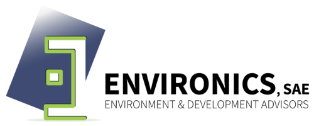 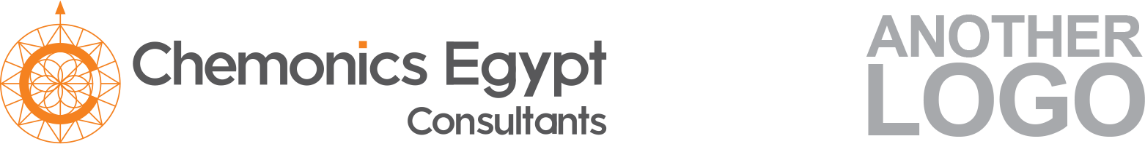 Solution Card No.5: Optimizing the flow rate of blowdown in the boiler by adjusting Blow down valveSolution Card No.5: Optimizing the flow rate of blowdown in the boiler by adjusting Blow down valveSolution Card No.5: Optimizing the flow rate of blowdown in the boiler by adjusting Blow down valveInputsInputsInputsHotel******Boiler TypeFire Tube Boilers / Water Tube BoilersFire Tube Boilers / Water Tube BoilersFuel TypeNatural Gas / Diesel / LPGNatural Gas / Diesel / LPGNo. Of Units11AssumptionsAssumptionsAssumptionsOperating Condition*** TPH @ *** bar*** TPH @ *** barExchange Rate16 EGP/USD16 EGP/USDConsumption Profile*** hr/day*** days/yearConstraintsConstraintsConstraintsFuel Prices*** EGP/MBTU (2020/2021)*** EGP/MBTU (2020/2021)Water Prices*** EGP/m3 (2020/2021)*** EGP/m3 (2020/2021)Proposed SolutionAs-FoundTuned UpBlow Down Flowrate*** ton/hr*** ton/hrBlow Down Percentage*** %5 %OPEX (Fuel & Water)EGP ***EGP ***Annual Energy Saving*** kWh (*** MBTU)*** kWh (*** MBTU)Economic FeaturesEconomic FeaturesEconomic FeaturesAverage CAPEXEGP ***EGP ***Annual OPEX SavingsEGP ***EGP ***Payback Period*** year*** yearLifetime15 years15 yearsAnnual CO2 Reduction*** tCO2*** tCO2